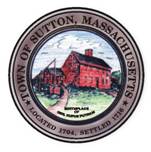       TOWN OF SUTTONBOARD OF ASSESSORS4 UXBRIDGE ROADSUTTON, MA  01590-1702  508-865-8722Meeting Minutes – August 22 2017Present: Chairman Robert Nunnemacher	  Board Member RJ Nichols  Principal Assessor Joyce Sardagnola  	  Meeting called to order at 6:30 p.m.1.         Acceptance of MinutesMotion made by Chairman to accept minutes of August 15, 2017 meeting.  Unanimously approved by The Board.2.         Old & New Business	The Board discussed Chapter Land3.         Decisions & Actions TakenThe Board signed twenty-five (25) Motor Vehicle AbatementsThe Board signed two (2) Veteran Real Estate ExemptionsThe Board assisted the public at the counter.The Board of Assessors adjourned its meeting of Tuesday, August 22, 2017 at or about 8:30 p.m. 	       Respectfully Submitted,Linda Hicks, Secretary 